АДМИНИСТРАЦИЯСЕЛЬСКОГО ПОСЕЛЕНИЯ ЛЕНИНСКИЙ СЕЛЬСОВЕТ ЛИПЕЦКОГО МУНИЦИПАЛЬНОГО РАЙОНА ЛИПЕЦКОЙ ОБЛАСТИП О С Т А Н О В Л Е Н И Е02.12.2013г.                                                                                                      №324Об утверждении муниципальной программы«Энергосбережение и повышение энергетической эффективности в сельском поселении Ленинский сельсовет Липецкого муниципального района на 2014-2020 годы»В целях обеспечения эффективного использования бюджетных и организационных ресурсов,  в соответствии с постановлением администрации сельского поселения Ленинский сельсовет  Липецкого муниципального района Липецкой области от 23.08.2013 г.  № 240   «Об утверждении  Порядка  разработки, реализации  и проведения оценки эффективности  муниципальных программ  сельского поселения Ленинский сельсовет  Липецкого муниципального района Липецкой области» и  приведения нормативных правовых актов в соответствие с требованиями Бюджетного кодекса Российской Федерации, администрация сельского поселения Ленинский сельсовет Липецкого муниципального районаПОСТАНОВЛЯЕТ:	1.Утвердить муниципальную программу «Энергосбережение и повышение энергетической эффективности в сельском поселении Ленинский сельсовет Липецкого муниципального района на 2014-2020 годы» согласно приложению.	2. Настоящее постановление обнародовать в установленных местах.          3. Действие настоящей муниципальной программы вступает в силу с 1 января 2014 года. 	4. Контроль за исполнением настоящего постановления оставляю за собой.Глава администрации сельского поселенияЛенинский сельсовет                                                                            И.И. Жуков Приложение                                                                 к постановлению  администрациисельского поселения Ленинский сельсовет Липецкого муниципального районаот 02.12.2013 г. № 324Муниципальная программа«Энергосбережение и повышение  энергетической эффективности сельского поселения Ленинский  сельсовет Липецкого муниципального районана 2014-2020 годы»ПАСПОРТмуниципальной программы «Энергосбережение и повышение  энергетической эффективности сельского поселения Ленинский сельсовет Липецкого муниципального района  на 2014-2020 годы»1. Характеристика текущего состояния,  формулировка основных проблем, анализ социальных, финансово-экономических и прочих рисков в сфере энергосбережения и повышения энергетической эффективности сельского поселения Ленинский сельсоветВажной задачей социально-экономического развития сельского поселения Ленинский сельсовет является  повышение эффективности использования топливно-энергетических ресурсов. В настоящее время создание условий для повышения эффективности использования энергетических ресурсов становится одним из приоритетных направлений  сельского поселения Ленинский сельсовет Липецкого муниципального района. Особенно актуальной это задача  стала в последнее время в связи с повышением тарифов на тепловую, электрическую энергию, а так же на различные виды топлива. В таких условиях учреждения бюджетной сферы обязаны выполнять мероприятия в области энергосберегающих и энергоэффективных технологий, которые позволят снизить затраты на потребление таких ресурсов как вода, газ, электрическая и  тепловая энергия.Основной задачей по энергосбережению является установка и  содержание счетчиков учета газа, тепла, воды, электроэнергии в технически исправном состоянии, не допуская расчетов по нормативам или пропускной способности. Важную роль в этом играют обязательные нормативные поверки и замена устаревших приборов, не соответствующих определенному классу точности.Реализация программных мероприятий  позволит  за период 2014-2020 годы на территории сельского поселения Ленинский сельсовет реализовать  установленные Законом требования в части управления процессом энергосбережения, в том числе:-учете энергетических ресурсов;-ведении  топливно-энергетических балансов;-нормировании  потребления энергетических ресурсов.2. Приоритеты муниципальной политики в сфере энергосбережения и повышения энергетической эффективности сельского поселения Ленинский сельсовет, краткое описание целей и задач муниципальной программы, обоснование состава и значений соответствующих целевых индикаторов и показателей задач	Принятие Закона №261-ФЗ от 23.11. 2009 года «Об энергосбережении и повышении энергетической эффективности  и о внесении изменений в отдельные законодательные акты Российской Федерации» создало предпосылки и дало импульс для развития энергосбережения во всех направлениях.В предстоящий период на территории сельского поселения  должны быть выполнены установленные Законом требования в части управления процессом энергосбережения, в том числе:	- проведение энергетических обследований; 	- учет энергетических ресурсов;	- ведение энергетических паспортов;	- ведение топливно-энергетических балансов;	- нормирование потребления энергетических ресурсов;         - выполнение требований энергетической эффективности зданий и сооружений;          - размещение заказов для государственных и муниципальных нужд с учетом требований энергетической эффективности товаров, работ, услуг. В настоящее время создание условий для повышения эффективности использования энергии и других видов ресурсов становится одной из приоритетных задач социально-экономического развития сельского поселения Ленинский сельсовет.Целью  Программы  является:- повышение эффективности использования энергетических ресурсов за счет проведения мероприятий по энергосбережению. Индикаторы достижения цели:- снижение объема потребления энергетических ресурсов бюджетными учреждениями, финансируемыми из бюджета поселения, %Для достижения указанной  цели необходимо решить следующие задачи:       1.Разработка  и внедрение мероприятий по сокращению потребления энергетических ресурсов   бюджетными учреждениями, финансируемыми из бюджета поселения. 2.Применение энергосберегающих технологий  при модернизации оборудования, используемого в целях теплоснабжения, газоснабжения  и электроснабжения в учреждениях, финансируемых из бюджета поселения.3. Применение энергосберегающих технологий  при модернизации оборудования, используемого в целях уличного освещения территорий населенных пунктов сельского поселения;4. Применение энергосберегающих технологий при модернизации, реконструкции и капитальном ремонте основных фондов.	Показателями задач являются:-снижение потребления энергетических ресурсов, %;3. Краткое описание этапов и сроков реализации муниципальной программы с указанием плановых значений индикаторов целей и показателей задач по годам реализации муниципальной программыСроки реализации Программы охватывают период 2014 – 2020 годов без выделения этапов.К ожидаемым конечным результатам выполнения Программы в 2020 году относятся:	- снижения объемов потребления энергетических ресурсов за счет внедрения энергоэффективных технологий, 30%.4. Характеристика основных мероприятий Программы с описанием всех механизмов и инструментов, реализация которых запланирована в составе основных мероприятийОсновное мероприятие 1 задачи 1 «Разработка  и внедрение мероприятий по сокращению потребления энергетических ресурсов   учреждениями, финансируемыми из бюджета поселения» включает:-мероприятия по замене ламп накаливания на энергосберегающие (светодиодные).Основное мероприятие 1 задачи 2  «Применение энергосберегающих технологий  при модернизации оборудования, используемого в целях теплоснабжения, газоснабжения  и электроснабжения » включает:- Режимно-наладочные работы, подготовка к отопительному сезону.Основное мероприятие 1 задачи 3  «Применение энергосберегающих технологий  при модернизации оборудования, используемого в целях уличного освещения территорий населенных пунктов сельского поселения» включает:	- Замена светильников уличного освещения на энергоэффективные.        Основное мероприятие 1 задачи 4  «Применение энергосберегающих технологий при модернизации, реконструкции и капитальном ремонте основных фондов» включает:          - повышение тепловой защиты, утепление здания администрации сельского поселения Ленинский сельсовет при капитальном ремонте;          - перекладка электрических сетей для снижения потерь электроэнергии в здании администрации.5. Обоснование объема финансовых ресурсов, необходимых для реализации ПрограммыОбщий объем финансирования мероприятий Программы в 2014-2020 гг. предположительно  составит всего 4263,7  тыс.руб.6. Описание мер муниципального  регулирования и обоснование необходимости их применения для достижения целевых индикаторов и показателей задач муниципальной программы	Меры муниципального регулирования (налоговые, тарифные, кредитные, гарантии, залоговое обеспечение) не применяются.7. Мониторинг реализации муниципальной программыУправление реализацией Программы осуществляется в соответствии с Порядком разработки, реализации и проведения оценки эффективности муниципальных программ сельского поселения Ленинский сельсовет Липецкого муниципального района Липецкой области, утвержденным постановлением администрации сельского поселения Ленинский сельсовет Липецкого муниципального района Липецкой области от 23.08.2013 г.  № 240   «Об утверждении Порядка разработки, реализации и проведения оценки эффективности муниципальных программ сельского поселения Ленинский сельсовет Липецкого муниципального района Липецкой области».  Реализация Программы осуществляется в соответствии с планом ее реализации, утверждаемым ежегодно с учетом приоритетов Программы.Мониторинг реализации Программы ориентирован на раннее предупреждение возникновения проблем и отклонений хода реализации муниципальной программы от запланированного.Объектом мониторинга являются индикаторы (показатели)  Программы и основных мероприятий.Мониторинг реализации Программы проводится на основе данных официального статистического наблюдения, годовых отчетов о ходе реализации и оценке эффективности Программы, докладов ответственного исполнителя о ходе реализации Программы.Приложение 1к муниципальной программе «Энергосбережение и повышение энергетической эффективности сельского поселения Ленинский сельсовет Липецкого муниципального района на 2014-2020 годы»Сведения об индикаторах цели и показателях задач муниципальной программы«Энергосбережение и повышение энергетической эффективности сельского поселения Ленинский сельсовет Липецкого муниципального района на 2014 -2020 годы»Приложение 2к муниципальной программе «Энергосбережение и повышение энергетической эффективности сельского поселения Ленинский сельсовет Липецкого муниципального района на 2014-2020 годы»Ресурсное обеспечение реализации муниципальной программы«Энергосбережение и повышение энергетической эффективности сельского поселения Ленинский сельсовет Липецкого муниципального района на 2014 -2020 годы»  за счет средств бюджета сельского поселенияПриложение 3к муниципальной программе «Энергосбережение и повышение энергетической эффективности сельского поселения Ленинский сельсовет Липецкого муниципального района на 2014-2020 годы»Прогнозная оценка расходов по источникам ресурсного обеспечения на реализацию муниципальной программы«Энергосбережение и повышение энергетической эффективности сельского поселения Ленинский сельсовет Липецкого муниципального района на 2014 -2020 годы»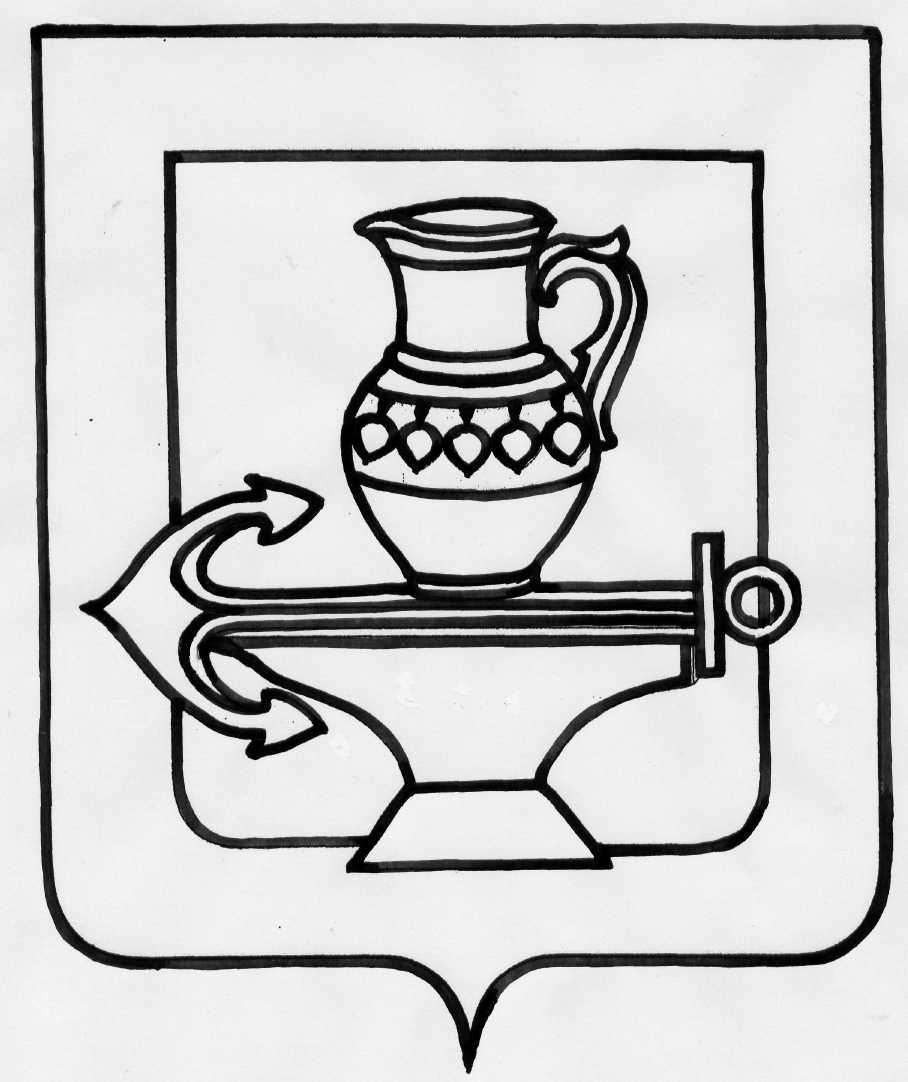 Ответственный исполнительАдминистрация сельского поселения Ленинский сельсовет  Липецкого муниципального района Липецкой области СоисполнительУчреждения, финансируемые из бюджета сельского поселения Ленинский сельсоветСроки и этапы реализации муниципальной программы2014-2020 годыЦель муниципальной программыПовышение эффективности использования энергетических ресурсов за счет проведения мероприятий по энергосбережениюИндикаторы целиДоля снижения потребления энергетических ресурсов бюджетными учреждениями, финансируемыми из бюджета поселенияЗадачи муниципальной программы 1.Разработка  и внедрение мероприятий по сокращению потребления энергетических ресурсов   бюджетными учреждениями, финансируемыми из бюджета поселения. 2.Применение энергосберегающих технологий  при модернизации оборудования, используемого в целях теплоснабжения, газоснабжения  и электроснабжения.3. Применение энергосберегающих технологий  при модернизации оборудования, используемого в целях уличного освещения территорий населенных пунктов сельского поселения;4. Применение энергосберегающих технологий при модернизации, реконструкции и капитальном ремонте основных фондов. Показатели задачПоказатель 1 задачи 1:- снижение потребления энергетических ресурсов, %;Объемы финансирования за счет средств местного бюджета всего, в том числе по годам реализации муниципальной программыОбъемы финансирования составляют расходы, связанные с реализацией мероприятий, финансируемых за счет средств  бюджета сельского поселения  Ленинский сельсовет всего 4263,7тыс. руб., из них:2014 год – 1500 тыс. руб.;2015 год – 655,7  тыс. руб.;2016 год – 421,6  тыс. руб.;2017 год – 421,6  тыс. руб.;2018 год – 421,6   тыс. руб.;2019 год – 421,6   тыс. руб.;2020 год – 421,6  тыс. руб.Объемы финансирования программы ежегодно уточняются при формировании  бюджета  сельского поселения  на очередной финансовый год и плановый периодОжидаемые результаты реализации муниципальной программыОбеспечение в 2020 году к базовому 2013 году: Снижения объемов потребления энергетических ресурсов за счет внедрения энергоэффективных технологий, 30%;№ п/пНаименование целей, индикаторов, задач, показателей, подпрограмм, основных мероприятийОтветственный исполнитель, соисполнительОтветственный исполнитель, соисполнительЕдиница измеренияЕдиница измеренияЕдиница измеренияЗначения индикаторов и показателейЗначения индикаторов и показателейЗначения индикаторов и показателейЗначения индикаторов и показателейЗначения индикаторов и показателейЗначения индикаторов и показателейЗначения индикаторов и показателейЗначения индикаторов и показателейЗначения индикаторов и показателейЗначения индикаторов и показателейЗначения индикаторов и показателей№ п/пНаименование целей, индикаторов, задач, показателей, подпрограмм, основных мероприятийОтветственный исполнитель, соисполнительОтветственный исполнитель, соисполнительЕдиница измеренияЕдиница измеренияЕдиница измерения2013 год2013 год2014 год2014 год2015 год2015 год2016 год2017 год2018 год2019 год2020 год1233444556677891011121 Цель муниципальной программы  Повышение эффективности использования энергетических ресурсов за счет проведения мероприятий по энергосбережению Цель муниципальной программы  Повышение эффективности использования энергетических ресурсов за счет проведения мероприятий по энергосбережению Цель муниципальной программы  Повышение эффективности использования энергетических ресурсов за счет проведения мероприятий по энергосбережению Цель муниципальной программы  Повышение эффективности использования энергетических ресурсов за счет проведения мероприятий по энергосбережению Цель муниципальной программы  Повышение эффективности использования энергетических ресурсов за счет проведения мероприятий по энергосбережению Цель муниципальной программы  Повышение эффективности использования энергетических ресурсов за счет проведения мероприятий по энергосбережению Цель муниципальной программы  Повышение эффективности использования энергетических ресурсов за счет проведения мероприятий по энергосбережению Цель муниципальной программы  Повышение эффективности использования энергетических ресурсов за счет проведения мероприятий по энергосбережению Цель муниципальной программы  Повышение эффективности использования энергетических ресурсов за счет проведения мероприятий по энергосбережению Цель муниципальной программы  Повышение эффективности использования энергетических ресурсов за счет проведения мероприятий по энергосбережению Цель муниципальной программы  Повышение эффективности использования энергетических ресурсов за счет проведения мероприятий по энергосбережению Цель муниципальной программы  Повышение эффективности использования энергетических ресурсов за счет проведения мероприятий по энергосбережению Цель муниципальной программы  Повышение эффективности использования энергетических ресурсов за счет проведения мероприятий по энергосбережению Цель муниципальной программы  Повышение эффективности использования энергетических ресурсов за счет проведения мероприятий по энергосбережению Цель муниципальной программы  Повышение эффективности использования энергетических ресурсов за счет проведения мероприятий по энергосбережению Цель муниципальной программы  Повышение эффективности использования энергетических ресурсов за счет проведения мероприятий по энергосбережению Цель муниципальной программы  Повышение эффективности использования энергетических ресурсов за счет проведения мероприятий по энергосбережению2Индикатор целиДоля снижения потребления энергетических ресурсовИндикатор целиДоля снижения потребления энергетических ресурсовАдминистрация сельского поселенияАдминистрация сельского поселения%%%9912121518212427303Задача 1 муниципальной  программыРазработка и внедрение мероприятий по сокращению потребления энергетических ресурсов бюджетными учреждениями, финансируемыми из бюджета поселения Задача 1 муниципальной  программыРазработка и внедрение мероприятий по сокращению потребления энергетических ресурсов бюджетными учреждениями, финансируемыми из бюджета поселения Задача 1 муниципальной  программыРазработка и внедрение мероприятий по сокращению потребления энергетических ресурсов бюджетными учреждениями, финансируемыми из бюджета поселения Задача 1 муниципальной  программыРазработка и внедрение мероприятий по сокращению потребления энергетических ресурсов бюджетными учреждениями, финансируемыми из бюджета поселения Задача 1 муниципальной  программыРазработка и внедрение мероприятий по сокращению потребления энергетических ресурсов бюджетными учреждениями, финансируемыми из бюджета поселения Задача 1 муниципальной  программыРазработка и внедрение мероприятий по сокращению потребления энергетических ресурсов бюджетными учреждениями, финансируемыми из бюджета поселения Задача 1 муниципальной  программыРазработка и внедрение мероприятий по сокращению потребления энергетических ресурсов бюджетными учреждениями, финансируемыми из бюджета поселения Задача 1 муниципальной  программыРазработка и внедрение мероприятий по сокращению потребления энергетических ресурсов бюджетными учреждениями, финансируемыми из бюджета поселения Задача 1 муниципальной  программыРазработка и внедрение мероприятий по сокращению потребления энергетических ресурсов бюджетными учреждениями, финансируемыми из бюджета поселения Задача 1 муниципальной  программыРазработка и внедрение мероприятий по сокращению потребления энергетических ресурсов бюджетными учреждениями, финансируемыми из бюджета поселения Задача 1 муниципальной  программыРазработка и внедрение мероприятий по сокращению потребления энергетических ресурсов бюджетными учреждениями, финансируемыми из бюджета поселения Задача 1 муниципальной  программыРазработка и внедрение мероприятий по сокращению потребления энергетических ресурсов бюджетными учреждениями, финансируемыми из бюджета поселения Задача 1 муниципальной  программыРазработка и внедрение мероприятий по сокращению потребления энергетических ресурсов бюджетными учреждениями, финансируемыми из бюджета поселения Задача 1 муниципальной  программыРазработка и внедрение мероприятий по сокращению потребления энергетических ресурсов бюджетными учреждениями, финансируемыми из бюджета поселения Задача 1 муниципальной  программыРазработка и внедрение мероприятий по сокращению потребления энергетических ресурсов бюджетными учреждениями, финансируемыми из бюджета поселения Задача 1 муниципальной  программыРазработка и внедрение мероприятий по сокращению потребления энергетических ресурсов бюджетными учреждениями, финансируемыми из бюджета поселения Задача 1 муниципальной  программыРазработка и внедрение мероприятий по сокращению потребления энергетических ресурсов бюджетными учреждениями, финансируемыми из бюджета поселения 4Показатель 1 задачи 1 программы снижение объемов потребления энергоресурсов % %9991212151518212427305Основное мероприятие 1 задачи 1 программыЗамена ламп накаливания на энергосберегающие (светодиодные)ответственный исполнитель-администрация сельского поселенияответственный исполнитель-администрация сельского поселенияед.ед.-----202020303030-5Основное мероприятие 1 задачи 1 программыЗамена ламп накаливания на энергосберегающие (светодиодные)соисполнитель – МБУК «Ленинский поселенческий Центр культуры и досуга»соисполнитель – МБУК «Ленинский поселенческий Центр культуры и досуга»ед.ед.-----202020303030-6Задача 2 муниципальной программыПрименение энергосберегающих технологий при модернизации оборудования, используемого в целях теплоснабжения, газоснабжения и электроснабженияЗадача 2 муниципальной программыПрименение энергосберегающих технологий при модернизации оборудования, используемого в целях теплоснабжения, газоснабжения и электроснабженияЗадача 2 муниципальной программыПрименение энергосберегающих технологий при модернизации оборудования, используемого в целях теплоснабжения, газоснабжения и электроснабженияЗадача 2 муниципальной программыПрименение энергосберегающих технологий при модернизации оборудования, используемого в целях теплоснабжения, газоснабжения и электроснабженияЗадача 2 муниципальной программыПрименение энергосберегающих технологий при модернизации оборудования, используемого в целях теплоснабжения, газоснабжения и электроснабженияЗадача 2 муниципальной программыПрименение энергосберегающих технологий при модернизации оборудования, используемого в целях теплоснабжения, газоснабжения и электроснабженияЗадача 2 муниципальной программыПрименение энергосберегающих технологий при модернизации оборудования, используемого в целях теплоснабжения, газоснабжения и электроснабженияЗадача 2 муниципальной программыПрименение энергосберегающих технологий при модернизации оборудования, используемого в целях теплоснабжения, газоснабжения и электроснабженияЗадача 2 муниципальной программыПрименение энергосберегающих технологий при модернизации оборудования, используемого в целях теплоснабжения, газоснабжения и электроснабженияЗадача 2 муниципальной программыПрименение энергосберегающих технологий при модернизации оборудования, используемого в целях теплоснабжения, газоснабжения и электроснабженияЗадача 2 муниципальной программыПрименение энергосберегающих технологий при модернизации оборудования, используемого в целях теплоснабжения, газоснабжения и электроснабженияЗадача 2 муниципальной программыПрименение энергосберегающих технологий при модернизации оборудования, используемого в целях теплоснабжения, газоснабжения и электроснабженияЗадача 2 муниципальной программыПрименение энергосберегающих технологий при модернизации оборудования, используемого в целях теплоснабжения, газоснабжения и электроснабженияЗадача 2 муниципальной программыПрименение энергосберегающих технологий при модернизации оборудования, используемого в целях теплоснабжения, газоснабжения и электроснабженияЗадача 2 муниципальной программыПрименение энергосберегающих технологий при модернизации оборудования, используемого в целях теплоснабжения, газоснабжения и электроснабженияЗадача 2 муниципальной программыПрименение энергосберегающих технологий при модернизации оборудования, используемого в целях теплоснабжения, газоснабжения и электроснабженияЗадача 2 муниципальной программыПрименение энергосберегающих технологий при модернизации оборудования, используемого в целях теплоснабжения, газоснабжения и электроснабжения7Основное мероприятие 1 задачи 2программы режимно-наладочные работы, подготовка к отопительному сезонуответственный исполнитель -Администрация сельского поселения ответственный исполнитель -Администрация сельского поселения ед.ед.2222222222227Основное мероприятие 1 задачи 2программы режимно-наладочные работы, подготовка к отопительному сезонусоисполнитель – МБУК «Ленинский Поселенческий Центр культуры и досуга»соисполнитель – МБУК «Ленинский Поселенческий Центр культуры и досуга»8Задача 3 муниципальной программыприменение энергосберегающих технологий при модернизации оборудования, используемого в целях уличного освещения территорий населенных пунктов сельского поселенияЗадача 3 муниципальной программыприменение энергосберегающих технологий при модернизации оборудования, используемого в целях уличного освещения территорий населенных пунктов сельского поселенияЗадача 3 муниципальной программыприменение энергосберегающих технологий при модернизации оборудования, используемого в целях уличного освещения территорий населенных пунктов сельского поселенияЗадача 3 муниципальной программыприменение энергосберегающих технологий при модернизации оборудования, используемого в целях уличного освещения территорий населенных пунктов сельского поселенияЗадача 3 муниципальной программыприменение энергосберегающих технологий при модернизации оборудования, используемого в целях уличного освещения территорий населенных пунктов сельского поселенияЗадача 3 муниципальной программыприменение энергосберегающих технологий при модернизации оборудования, используемого в целях уличного освещения территорий населенных пунктов сельского поселенияЗадача 3 муниципальной программыприменение энергосберегающих технологий при модернизации оборудования, используемого в целях уличного освещения территорий населенных пунктов сельского поселенияЗадача 3 муниципальной программыприменение энергосберегающих технологий при модернизации оборудования, используемого в целях уличного освещения территорий населенных пунктов сельского поселенияЗадача 3 муниципальной программыприменение энергосберегающих технологий при модернизации оборудования, используемого в целях уличного освещения территорий населенных пунктов сельского поселенияЗадача 3 муниципальной программыприменение энергосберегающих технологий при модернизации оборудования, используемого в целях уличного освещения территорий населенных пунктов сельского поселенияЗадача 3 муниципальной программыприменение энергосберегающих технологий при модернизации оборудования, используемого в целях уличного освещения территорий населенных пунктов сельского поселенияЗадача 3 муниципальной программыприменение энергосберегающих технологий при модернизации оборудования, используемого в целях уличного освещения территорий населенных пунктов сельского поселенияЗадача 3 муниципальной программыприменение энергосберегающих технологий при модернизации оборудования, используемого в целях уличного освещения территорий населенных пунктов сельского поселенияЗадача 3 муниципальной программыприменение энергосберегающих технологий при модернизации оборудования, используемого в целях уличного освещения территорий населенных пунктов сельского поселенияЗадача 3 муниципальной программыприменение энергосберегающих технологий при модернизации оборудования, используемого в целях уличного освещения территорий населенных пунктов сельского поселенияЗадача 3 муниципальной программыприменение энергосберегающих технологий при модернизации оборудования, используемого в целях уличного освещения территорий населенных пунктов сельского поселенияЗадача 3 муниципальной программыприменение энергосберегающих технологий при модернизации оборудования, используемого в целях уличного освещения территорий населенных пунктов сельского поселения9Основное мероприятие 1 задачи 3программы замена светильников уличного освещения на энергоэффективныеАдминистрация сельского поселенияАдминистрация сельского поселенияед.ед.00000303030303030010Задача 4 муниципальной программыПрименение энергосберегающих технологий при модернизации, реконструкции и капитальном ремонте основных фондовЗадача 4 муниципальной программыПрименение энергосберегающих технологий при модернизации, реконструкции и капитальном ремонте основных фондовЗадача 4 муниципальной программыПрименение энергосберегающих технологий при модернизации, реконструкции и капитальном ремонте основных фондовЗадача 4 муниципальной программыПрименение энергосберегающих технологий при модернизации, реконструкции и капитальном ремонте основных фондовЗадача 4 муниципальной программыПрименение энергосберегающих технологий при модернизации, реконструкции и капитальном ремонте основных фондовЗадача 4 муниципальной программыПрименение энергосберегающих технологий при модернизации, реконструкции и капитальном ремонте основных фондовЗадача 4 муниципальной программыПрименение энергосберегающих технологий при модернизации, реконструкции и капитальном ремонте основных фондовЗадача 4 муниципальной программыПрименение энергосберегающих технологий при модернизации, реконструкции и капитальном ремонте основных фондовЗадача 4 муниципальной программыПрименение энергосберегающих технологий при модернизации, реконструкции и капитальном ремонте основных фондовЗадача 4 муниципальной программыПрименение энергосберегающих технологий при модернизации, реконструкции и капитальном ремонте основных фондовЗадача 4 муниципальной программыПрименение энергосберегающих технологий при модернизации, реконструкции и капитальном ремонте основных фондовЗадача 4 муниципальной программыПрименение энергосберегающих технологий при модернизации, реконструкции и капитальном ремонте основных фондовЗадача 4 муниципальной программыПрименение энергосберегающих технологий при модернизации, реконструкции и капитальном ремонте основных фондовЗадача 4 муниципальной программыПрименение энергосберегающих технологий при модернизации, реконструкции и капитальном ремонте основных фондовЗадача 4 муниципальной программыПрименение энергосберегающих технологий при модернизации, реконструкции и капитальном ремонте основных фондовЗадача 4 муниципальной программыПрименение энергосберегающих технологий при модернизации, реконструкции и капитальном ремонте основных фондовЗадача 4 муниципальной программыПрименение энергосберегающих технологий при модернизации, реконструкции и капитальном ремонте основных фондов11Основные мероприятия 1 задачи 4 программы- повышение тепловой защиты, утепление здания администрации сельского поселения;- перекладка электрических сетей для снижения потерь электроэнергии в здании администрации администрация сельского поселенияадминистрация сельского поселения№ п/пНаименование программ, основных мероприятийОтветственный исполнительКод бюджетной классификацииКод бюджетной классификацииКод бюджетной классификацииРасходы (тыс. руб.)Расходы (тыс. руб.)Расходы (тыс. руб.)Расходы (тыс. руб.)Расходы (тыс. руб.)Расходы (тыс. руб.)Расходы (тыс. руб.)Расходы (тыс. руб.)ГРБСРзПрЦСРВсего2014 год2015 год2016 год2017 год2018 год2019 год2020 год12345678910111213141Муниципальная программа «Энергосбережение и повышение энергетической эффективности сельского поселения Ленинский сельсовет Липецкого муниципального района на 2014-2020 годы»ВсегоХХХ4263,71500655,7421,6421,6421,6421,6421,61Муниципальная программа «Энергосбережение и повышение энергетической эффективности сельского поселения Ленинский сельсовет Липецкого муниципального района на 2014-2020 годы»Администрация сельского поселения 911ХХ4263,71500655,7421,6421,6421,6421,6421,61Муниципальная программа «Энергосбережение и повышение энергетической эффективности сельского поселения Ленинский сельсовет Липецкого муниципального района на 2014-2020 годы»учреждения, финансируемые из бюджета сельского поселения2Основное мероприятие 1 задачи 1программы Замена ламп накаливания на энергосберегающие, в т.ч. светодиодныевсегоХХХ500-100100100100100-2Основное мероприятие 1 задачи 1программы Замена ламп накаливания на энергосберегающие, в т.ч. светодиодныеАдминистрация сельского поселения 911ХХ500-100100100100100-2Основное мероприятие 1 задачи 1программы Замена ламп накаливания на энергосберегающие, в т.ч. светодиодныеучреждения, финансируемые из бюджета сельского поселенияХХ3Основное мероприятие 1 задачи 2программы режимно-наладочные работы, подготовка к отопительному сезонувсегоХХХ210303030303030303Основное мероприятие 1 задачи 2программы режимно-наладочные работы, подготовка к отопительному сезонуАдминистрация сельского поселения 911ХХ140202020202020203Основное мероприятие 1 задачи 2программы режимно-наладочные работы, подготовка к отопительному сезонуучреждения, финансируемые из бюджета сельского поселения911ХХ 70 10 10 10 10 10 10 104Основное мероприятие 1 задачи 3 программызамена светильников уличного освещение на энергоэффективныеАдминистрация сельского поселения911ХХ250-5050505050-5Основные мероприятия 1 задачи 4 программы- повышение тепловой защиты, утепление здания администрации сельского поселения;- перекладка электрических сетей для снижения потерь электроэнергии в здании администрацииАдминистрация сельского поселения911ХХ3303,71470475,7241,6241,6241,6241,6391,6№ п/пНаименование  программИсточники ресурсного обеспеченияРасходы (тыс. руб.)Расходы (тыс. руб.)Расходы (тыс. руб.)Расходы (тыс. руб.)Расходы (тыс. руб.)Расходы (тыс. руб.)Расходы (тыс. руб.)Расходы (тыс. руб.)№ п/пНаименование  программИсточники ресурсного обеспеченияВсего2014 год2015 год2016 год2017 год2018 год2019 год2020 год12345678910111  Муниципальная программа «Энергосбережение и повышение энергетической эффективности сельского поселения ленинский сельсовет Липецкого муниципального района на 2014-2020 годы»Всего 4263,7 1500 655,7 421,6 421,6 421,6 421,6 421,61  Муниципальная программа «Энергосбережение и повышение энергетической эффективности сельского поселения ленинский сельсовет Липецкого муниципального района на 2014-2020 годы»федеральный бюджет1  Муниципальная программа «Энергосбережение и повышение энергетической эффективности сельского поселения ленинский сельсовет Липецкого муниципального района на 2014-2020 годы»областной бюджет1  Муниципальная программа «Энергосбережение и повышение энергетической эффективности сельского поселения ленинский сельсовет Липецкого муниципального района на 2014-2020 годы»бюджет поселения 4263,7 1500 655,7 421,6 421,6 421,6 421,6 421,61  Муниципальная программа «Энергосбережение и повышение энергетической эффективности сельского поселения ленинский сельсовет Липецкого муниципального района на 2014-2020 годы»средства внебюджетных источников